КОНКУРСНА ДОКУМЕНТАЦИЈАЈавна набавка услуга број 020/2016Сервисирање штампарских машина за потребе Републичког завода за статистикуНа основу чл. 39. и 61. Закона о јавним набавкама („Сл. гласник РС” бр. 124/2012, 14/2015 и 68/2015 у даљем тексту: Закон), чл. 5. Правилника о обавезним елементима конкурсне документације у поступцима јавних набавки и начину доказивања испуњености услова („Сл. гласник РС” бр. 86/2015), Одлуке о покретању поступка јавне набавке 06 број 06-404-754  и Решења о образовању комисије за јавну набавку 06 број 06-404-754/1, припремљена је:КОНКУРСНА ДОКУМЕНТАЦИЈА ЗА ЈАВНУ НАБАВКУ УСЛУГАСервисирање штампарских машина за потребе Републичког завода за статистикуЈН  020/2016Укупан број страна: 33I  ОПШТИ ПОДАЦИ О ЈАВНОЈ НАБАВЦИ1. Подаци о наручиоцуНаручилац: Републички завод за статиситкуАдреса: Милана Ракића 5 Интернет страница: www.stat.gov.rs 2. Врста поступка јавне набавкеПредметна јавна набавка се спроводи у поступку јавне набавке мале вредности у складу са Законом и подзаконским актима којима се уређују јавне набавке.3. Предмет јавне набавкеПредмет јавне набавке број 020/2016 су услуге – Сервисирање штампарских машина за потребе Републичког завода за статистику.4. Напомена уколико је у питању резервисана јавна набавка Не спроводи се резервисана јавна набавка.5. Контакт (лице или служба) Лице (или служба) за контакт: Младен Величковић, Одељење за правне и кадровске послове.Е - mail адреса (или број факса): mladen.velickovic@stat.gov.rsII  ПОДАЦИ О ПРЕДМЕТУ ЈАВНЕ НАБАВКЕ1. Предмет јавне набавкеПредмет јавне набавке бр. 020/2016 су услуге- Сервисирање штампарских машина за потребе Републичког завода за статистику. Назив и ознака из општег речника набавке: 50000000-5 Услуге одржавања и поправки.2. ПартијеПредметна јавна набавка је обликована у две партије и то Партија 1- Сервисирање и одржавање машина дигиталне штампе и Партија 2- Сервисирање и одржавање графичких машина.III  ВРСТА, ТЕХНИЧКЕ КАРАКТЕРИСТИКЕ, КВАЛИТЕТ, КОЛИЧИНА И ОПИС ДОБАРА, РАДОВА ИЛИ ДОБАРА, НАЧИН СПРОВОЂЕЊА КОНТРОЛЕ И ОБЕЗБЕЂИВАЊА ГАРАНЦИЈЕ КВАЛИТЕТА, РОК ИЗВРШЕЊА ИЛИ ИСПОРУКЕ ДОБАРА, ЕВЕНТУАЛНЕ ДОДАТНЕ ДОБРА И СЛ.IV  УСЛОВИ ЗА УЧЕШЋЕ У ПОСТУПКУ ЈАВНЕ НАБАВКЕ ИЗ ЧЛ. 75. И 76. ЗАКОНА И УПУТСТВО КАКО СЕ ДОКАЗУЈЕ ИСПУЊЕНОСТ ТИХ УСЛОВА1. УСЛОВИ ЗА УЧЕШЋЕ У ПОСТУПКУ ЈАВНЕ НАБАВКЕ ИЗ ЧЛ. 75. И 76. ЗАКОНАПраво на учешће у поступку предметне јавне набавке има понуђач који испуњава обавезне услове за учешће у поступку јавне набавке дефинисане чл. 75. Закона, и то:Да је регистрован код надлежног органа, односно уписан у одговарајући регистар (чл. 75. ст. 1. тач. 1) Закона);Да он и његов законски заступник није осуђиван за неко од кривичних дела као члан организоване криминалне групе, да није осуђиван за кривична дела против привреде, кривична дела против животне средине, кривично дело примања или давања мита, кривично дело преваре (чл. 75. ст. 1. тач. 2) Закона);Да је измирио доспеле порезе, доприносе и друге јавне дажбине у складу са прописима Републике Србије или стране државе када има седиште на њеној територији (чл. 75. ст. 1. тач. 4) Закона);Понуђач је дужан да при састављању понуде изричито наведе да је поштовао обавезе које произлазе из важећих прописа о заштити на раду, запошљавању и условима рада, заштити животне средине, као и да немају забрану оабављања делатности која је на снази у време подношења понуде (чл. 75. ст. 2. Закона).Уколико понуђач подноси понуду са подизвођачем, у складу са чланом 80. Закона, подизвођач мора да испуњава обавезне услове из члана 75. став 1. тач. 1) до 4) Закона и услов из члана 75. став 1. тачка 5) Закона, за део набавке који ће понуђач извршити преко подизвођача. Напомена: Ако је за извршење дела јавне набавке чија вредност не прелази 10% укупне вредности јавне набавке потребно испунити обавезан услов из члана 75. став 1. тачка 5) Закона, понуђач може доказати испуњеност тог услова преко подизвођача, којем је поверио извршење тог дела набавке.Уколико понуду подноси група понуђача, сваки понуђач из групе понуђача, мора да испуни обавезне услове из члана 75. став 1. тач. 1) до 4) Закона, а додатне услове испуњавају заједно. Услов из члана 75. став 1. тач. 5) Закона, дужан је да испуни понуђач из групе понуђача којем је поверено извршење дела набавке за који је неопходна испуњеност тог услова.  2. УПУТСТВО КАКО СЕ ДОКАЗУЈЕ ИСПУЊЕНОСТ УСЛОВАИспуњеност обавезних услова за учешће у поступку предметне јавне набавке, понуђач доказује достављањем следећих доказа:Услов из чл. 75. ст. 1. тач. 1) Закона - Доказ: Извод из регистра Агенције за привредне регистре, односно извод из регистра надлежног Привредног суда:Услов из чл. 75. ст. 1. тач. 2) Закона - Доказ: Правна лица: 1) Извод из казнене евиденције, односно уверењe основног суда на чијем подручју се налази седиште домаћег правног лица, односно седиште представништва или огранка страног правног лица, којим се потврђује да правно лице није осуђивано за кривична дела против привреде, кривична дела против животне средине, кривично дело примања или давања мита, кривично дело преваре; 2) Извод из казнене евиденције Посебног одељења за организовани криминал Вишег суда у Београду, којим се потврђује да правно лице није осуђивано за неко од кривичних дела организованог криминала; 3) Извод из казнене евиденције, односно уверење надлежне полицијске управе МУП-а, којим се потврђује да законски заступник понуђача није осуђиван за кривична дела против привреде, кривична дела против животне средине, кривично дело примања или давања мита, кривично дело преваре и неко од кривичних дела организованог криминала (захтев се може поднети према месту рођења или према месту пребивалишта законског заступника). Уколико понуђач има више законских заступника дужан је да достави доказ за сваког од њих.  Предузетници и физичка лица: Извод из казнене евиденције, односно уверење надлежне полицијске управе МУП-а, којим се потврђује да није осуђиван за неко од кривичних дела као члан организоване криминалне групе, да није осуђиван за кривична дела против привреде, кривична дела против животне средине, кривично дело примања или давања мита, кривично дело преваре (захтев се може поднети према месту рођења или према месту пребивалишта).Доказ не може бити старији од два месеца пре отварања понуда; Услов из чл. 75. ст. 1. тач. 4) Закона - Доказ: Уверење Пореске управе Министарства финансија и привреде да је измирио доспеле порезе и доприносе и уверење надлежне управе локалне самоуправе да је измирио обавезе по основу изворних локалних јавних прихода или потврду Агенције за приватизацију да се понуђач налази у поступку приватизације. Доказ не може бити старији од два месеца пре отварања понуда;Услов из члана чл. 75. ст. 2.  - Доказ: Потписан о оверен Oбразац изјаве (Образац изјаве, дат је у поглављу XI). Изјава мора да буде потписана од стране овлашћеног лица понуђача и оверена печатом. Уколико понуду подноси група понуђача, Изјава мора бити потписана од стране овлашћеног лица сваког понуђача из групе понуђача и оверена печатом. Наручилац може пре доношења одлуке о додели уговора да тражи од понуђача чија је понуда оцењена као најповољнија, да достави на увид оригинал или оверену копију свих или појединих доказа о испуњености услова.Ако понуђач у остављеном примереном року, који не може бити краћи од 5 дана, не достави на увид оригинал или оверену копију тражених доказа, наручилац ће његову понуду одбити као неприхватљиву.Понуђач није дужан да доставља на увид доказе који су јавно доступни на интернет страницама надлежних органа.Понуђач је дужан да без одлагања писмено обавести наручиоца о било којој промени у вези са испуњеношћу услова из поступка јавне набавке, која наступи до доношења одлуке, односно закључења уговора, односно током важења уговора о јавној набавци и да је документује на прописани начин.3. ОБРАЗАЦ ИЗЈАВЕ О ИСПУЊАВАЊУ УСЛОВА ИЗ ЧЛ. 75. И 76. ЗАКОНАИЗЈАВА ПОНУЂАЧАО ИСПУЊАВАЊУ УСЛОВА ИЗ ЧЛ. 75. ЗАКОНА У ПОСТУПКУ ЈАВНЕНАБАВКЕ МАЛЕ ВРЕДНОСТИУ складу са чланом 77. став 4. Закона, под пуном материјалном и кривичном одговорношћу, као заступник понуђача, дајем следећуИ З Ј А В УПонуђач  ___________________________________________________________ навести назив понуђачау поступку јавне набавке услуга- Сервисирање штампарских машина за потребе Републичког завода за статистику, број 020/2016, испуњава све услове из чл. 75. и 76. Закона, односно услове дефинисане конкурсном документацијом за предметну јавну набавку, и то:Понуђач је регистрован код надлежног органа, односно уписан у одговарајући регистар;Понуђач и његов законски заступник нису осуђивани за неко од кривичних дела као члан организоване криминалне групе, да није осуђиван за кривична дела против привреде, кривична дела против животне средине, кривично дело примања или давања мита, кривично дело преваре;Понуђач је измирио доспеле порезе, доприносе и друге јавне дажбине у складу са прописима Републике Србије (или стране државе када има седиште на њеној територији);Понуђач је поштовао обавезе које произлазе из важећих прописа о заштити на раду, запошљавању и условима рада, заштити животне средине и нема забрану обављања делатности која је на снази у време подношења понуде;Место:_____________                                                                   Понуђач:Датум:_____________                         М.П.                     _____________________                                                        Напомена: Уколико понуду подноси група понуђача, Изјава мора бити потписана од стране овлашћеног лица сваког понуђача из групе понуђача и оверена печатом. ИЗЈАВА ПОДИЗВОЂАЧАО ИСПУЊАВАЊУ УСЛОВА ИЗ ЧЛ. 75. ЗАКОНА У ПОСТУПКУ ЈАВНЕНАБАВКЕ МАЛЕ ВРЕДНОСТИУ складу са чланом 77. став 4. Закона, под пуном материјалном и кривичном одговорношћу, као заступник подизвођача, дајем следећуИ З Ј А В УПодизвођач_________________________________________________________навести назив подизвођачау поступку јавне набавке услуга- Сервисирање штампарских машина за потребе Републичког завода за статистику, број 020/2016, испуњава све услове из чл. 75. Закона, односно услове дефинисане конкурсном документацијом за предметну јавну набавку, и то:Подизвођач је регистрован код надлежног органа, односно уписан у одговарајући регистар;Подизвођач и његов законски заступник нису осуђивани за неко од кривичних дела као члан организоване криминалне групе, да није осуђиван за кривична дела против привреде, кривична дела против животне средине, кривично дело примања или давања мита, кривично дело преваре;Подизвођач је измирио доспеле порезе, доприносе и друге јавне дажбине у складу са прописима Републике Србије (или стране државе када има седиште на њеној територији);Место:_____________                                                            Подизвођач:Датум:_____________                         М.П.                     _____________________                                                        Уколико понуђач подноси понуду са подизвођачем, Изјава мора бити потписана од стране овлашћеног лица подизвођача и оверена печатом. V УПУТСТВО ПОНУЂАЧИМА КАКО ДА САЧИНЕ ПОНУДУ1. ПОДАЦИ О ЈЕЗИКУ НА КОЈЕМ ПОНУДА МОРА ДА БУДЕ САСТАВЉЕНАПонуђач подноси понуду на српском језику.2. НАЧИН НА КОЈИ ПОНУДА МОРА ДА БУДЕ САЧИЊЕНАПонуђач понуду подноси непосредно или путем поште у затвореној коверти или кутији, затворену на начин да се приликом отварања понуда може са сигурношћу утврдити да се први пут отвара. На полеђини коверте или на кутији навести назив и адресу понуђача. У случају да понуду подноси група понуђача, на коверти је потребно назначити да се ради о групи понуђача и навести називе и адресу свих учесника у заједничкој понуди.Понуду доставити на адресу: Републички завод за статистику, Милана Ракића 5, 11 000 Београд, са назнаком: ,,Понуда за јавну набавку услуга – Сервисирање штампарских машина за потребе Републичког завода за статистику, ЈН број 020/2016- НЕ ОТВАРАТИ”. Понуда се сматра благовременом уколико је примљена од стране наручиоца до 06.10.2016. године до 10:00 часова.Наручилац ће, по пријему одређене понуде, на коверти, односно кутији у којој се понуда налази, обележити време пријема и евидентирати број и датум понуде према редоследу приспећа. Уколико је понуда достављена непосредно наручилац ће понуђачу предати потврду пријема понуде. У потврди о пријему наручилац ће навести датум и сат пријема понуде.Понуда коју наручилац није примио у року одређеном за подношење понуда, односно која је примљена по истеку дана и сата до којег се могу понуде подносити, сматраће се неблаговременом.3. ПАРТИЈЕПредмет јавне набавке је обликован у две партије и то Партија 1- Сервисирање и одржавање машина дигиталне штампе и Партија 2- Сервисирање и одржавање графичких машина. Понуђач може да поднесе понуду за једну или више партија. Понуда мора да обухвати најмање једну целокупну партију.Понуђач је дужан да у понуди наведе да ли се понуда односи на целокупну набавку или само на одређене партије.У случају да понуђач поднесе понуду за две или више партија, она мора бити поднета тако да се може оцењивати за сваку партију посебно.Докази из чл. 75. и 76. Закона, у случају да понуђач поднесе понуду за две или више партија, не морају бити достављени за сваку партију посебно, односно могу бити достављени у једном примерку за све партије.4.  ПОНУДА СА ВАРИЈАНТАМАПодношење понуде са варијантама није дозвољено.5. НАЧИН ИЗМЕНЕ, ДОПУНЕ И ОПОЗИВА ПОНУДЕУ року за подношење понуде понуђач може да измени, допуни или опозове своју понуду на начин који је одређен за подношење понуде.  Понуђач је дужан да јасно назначи који део понуде мења односно која документа накнадно доставља. Измену, допуну или опозив понуде треба доставити на адресу: Републички завод за статистику, Милана Ракића 5, 11 000 Београд,   са назнаком:„Измена понуде за јавну набавку услуга – Сервисирање штампарских машина за потребе Републичког завода за статистику, ЈН број 020/2016- НЕ ОТВАРАТИ”.или„Допуна понуде за јавну набавку услуга – Сервисирање штампарских машина за потребе Републичког завода за статистику, ЈН број 020/2016- НЕ ОТВАРАТИ”.или„Опозив понуде за јавну набавку услуга – Сервисирање штампарских машина за потребе Републичког завода за статистику, ЈН број 020/2016- НЕ ОТВАРАТИ”.или„Измена и допуна понуде за јавну набавку услуга – Сервисирање штампарских машина за потребе Републичког завода за статистику, ЈН број 020/2016- НЕ ОТВАРАТИ”.На полеђини коверте или на кутији навести назив и адресу понуђача. У случају да понуду подноси група понуђача, на коверти је потребно назначити да се ради о групи понуђача и навести називе и адресу свих учесника у заједничкој понуди.По истеку рока за подношење понуда понуђач не може да повуче нити да мења своју понуду.6. УЧЕСТВОВАЊЕ У ЗАЈЕДНИЧКОЈ ПОНУДИ ИЛИ КАО ПОДИЗВОЂАЧ Понуђач може да поднесе само једну понуду. Понуђач који је самостално поднео понуду не може истовремено да учествује у заједничкој понуди или као подизвођач, нити исто лице може учествовати у више заједничких понуда.У Обрасцу понуде (поглавље VI), понуђач наводи на који начин подноси понуду, односно да ли подноси понуду самостално, или као заједничку понуду, или подноси понуду са подизвођачем.7. ПОНУДА СА ПОДИЗВОЂАЧЕМУколико понуђач подноси понуду са подизвођачем дужан је да у Обрасцу понуде (поглавље VI) наведе да понуду подноси са подизвођачем, проценат укупне вредности набавке који ће поверити подизвођачу,  а који не може бити већи од 50%, као и део предмета набавке који ће извршити преко подизвођача. Понуђач у Обрасцу понуде наводи назив и седиште подизвођача, уколико ће делимично извршење набавке поверити подизвођачу. Уколико уговор о јавној набавци буде закључен између наручиоца и понуђача који подноси понуду са подизвођачем, тај подизвођач ће бити наведен и у уговору о јавној набавци. Понуђач је дужан да за подизвођаче достави доказе о испуњености услова који су наведени у поглављу IV конкурсне документације, у складу са упутством како се доказује испуњеност услова (Образац изјаве из поглаваља IV одељак 3.).Понуђач у потпуности одговара наручиоцу за извршење обавеза из поступка јавне набавке, односно извршење уговорних обавеза, без обзира на број подизвођача. Понуђач је дужан да наручиоцу, на његов захтев, омогући приступ код подизвођача, ради утврђивања испуњености тражених услова.8. ЗАЈЕДНИЧКА ПОНУДАПонуду може поднети група понуђача.Уколико понуду подноси група понуђача, саставни део заједничке понуде мора бити споразум којим се понуђачи из групе међусобно и према наручиоцу обавезују на извршење јавне набавке, а који обавезно садржи податке из члана 81. ст. 4. тач. 1) до 6) Закона и то податке о: податке о члану групе који ће бити носилац посла, односно који ће поднети понуду и који ће заступати групу понуђача пред наручиоцем опис послова сваког од понуђача из групе понуђача у извршењу уговора.Група понуђача је дужна да достави све доказе о испуњености услова који су наведени у поглављу IV конкурсне документације, у складу са упутством како се доказује испуњеност услова (Образац изјаве из поглавља IV одељак 3.).Понуђачи из групе понуђача одговарају неограничено солидарно према наручиоцу. Задруга може поднети понуду самостално, у своје име, а за рачун задругара или заједничку понуду у име задругара.Ако задруга подноси понуду у своје име за обавезе из поступка јавне набавке и уговора о јавној набавци одговара задруга и задругари у складу са законом.Ако задруга подноси заједничку понуду у име задругара за обавезе из поступка јавне набавке и уговора о јавној набавци неограничено солидарно одговарају задругари.9. НАЧИН И УСЛОВИ ПЛАЋАЊА, ГАРАНТНИ РОК, КАО И ДРУГЕ ОКОЛНОСТИ ОД КОЈИХ ЗАВИСИ ПРИХВАТЉИВОСТ  ПОНУДЕ9.1. Захтеви у погледу начина, рока и услова плаћања.Рок плаћања је максимално  45 дана  од дана потписивања уговора, на основу документа који испоставља понуђач. Плаћање се врши уплатом на рачун понуђача. Понуђачу није дозвољено да захтева аванс.9.2. Захтеви у погледу гарантног рокаГаранција не може бити краћа од 3 месеци за извршену услугу и не краћа од 6 месеци за уграђени део.9.3. Захтев у погледу рока важења понудеРок важења понуде не може бити краћи од 60 дана од дана отварања понуда. У случају истека рока важења понуде, наручилац је дужан да у писаном облику затражи од понуђача продужење рока важења понуде. Понуђач који прихвати захтев за продужење рока важења понуде не може мењати понуду.9.4. Захтев у погледу рока извршења услугеУслуга мора бити извршена у року од 48 сати рачунајући од момента пријаве квара, изузев уколико рок истиче у дане викенда. У том случају рок за одзив сервисера је први радни дан.10. ВАЛУТА И НАЧИН НА КОЈИ МОРА ДА БУДЕ НАВЕДЕНА И ИЗРАЖЕНА ЦЕНА У ПОНУДИЦена мора бити исказана у динарима, са и без пореза на додату вредност, са урачунатим свим трошковима које понуђач има у реализацији предметне јавне набавке, с тим да ће се за оцену понуде узимати у обзир цена без пореза на додату вредност. Цена је фиксна и не може се мењати. Ако је у понуди исказана неуобичајено ниска цена, наручилац ће поступити у складу са чланом 92. Закона.Ако понуђена цена укључује увозну царину и друге дажбине, понуђач је дужан да тај део одвојено искаже у динарима. 11. ЗАШТИТА ПОВЕРЉИВОСТИ ПОДАТАКА КОЈЕ НАРУЧИЛАЦ СТАВЉА ПОНУЂАЧИМА НА РАСПОЛАГАЊЕ, УКЉУЧУЈУЋИ И ЊИХОВЕ ПОДИЗВОЂАЧЕ Предметна набавка не садржи поверљиве информације које наручилац ставља на располагање.12. ДОДАТНЕ ИНФОРМАЦИЈЕ ИЛИ ПОЈАШЊЕЊА У ВЕЗИ СА ПРИПРЕМАЊЕМ ПОНУДЕЗаинтересовано лице може, у писаном облику на e-mail mladen.velickovic@stat.gov.rs тражити од наручиоца додатне информације или појашњења у вези са припремањем понуде, при чему може да укаже наручиоцу и на евентуално уочене недостатке и неправилности у конкурсној документацији, најкасније 5 дана пре истека рока за подношење понуде. Наручилац је дужан да у року од 3 (три) дана од дана пријема захтева одговор објави на Порталу јавних набавки и на својој интернет страници. Додатне информације или појашњења упућују се са напоменом „Захтев за додатним информацијама или појашњењима конкурсне документације, ЈН бр. 020/2016”.Ако наручилац измени или допуни конкурсну документацију 8 или мање дана пре истека рока за подношење понуда, дужан је да продужи рок за подношење понуда и објави обавештење о продужењу рока за подношење понуда. По истеку рока предвиђеног за подношење понуда наручилац не може да мења нити да допуњује конкурсну документацију. Тражење додатних информација или појашњења у вези са припремањем понуде телефоном није дозвољено. Комуникација у поступку јавне набавке врши се искључиво на начин одређен чланом 20. Закона.13. ДОДАТНА ОБЈАШЊЕЊА ОД ПОНУЂАЧА ПОСЛЕ ОТВАРАЊА ПОНУДА И КОНТРОЛА КОД ПОНУЂАЧА ОДНОСНО ЊЕГОВОГ ПОДИЗВОЂАЧА После отварања понуда наручилац може приликом стручне оцене понуда да у писаном облику захтева од понуђача додатна објашњења која ће му помоћи при прегледу, вредновању и упоређивању понуда, а може да врши контролу (увид) код понуђача, односно његовог подизвођача (члан 93. Закона). Уколико наручилац оцени да су потребна додатна објашњења или је потребно извршити контролу (увид) код понуђача, односно његовог подизвођача, наручилац ће понуђачу оставити примерени рок да поступи по позиву наручиоца, односно да омогући наручиоцу контролу (увид) код понуђача, као и код његовог подизвођача. Наручилац може уз сагласност понуђача да изврши исправке рачунских грешака уочених приликом разматрања понуде по окончаном поступку отварања. У случају разлике између јединичне и укупне цене, меродавна је јединична цена.Ако се понуђач не сагласи са исправком рачунских грешака, наручилац ће његову понуду одбити као неприхватљиву. 14. ВРСТА КРИТЕРИЈУМА ЗА ДОДЕЛУ УГОВОРА, ЕЛЕМЕНТИ КРИТЕРИЈУМА НА ОСНОВУ КОЈИХ СЕ ДОДЕЉУЈЕ УГОВОР И МЕТОДОЛОГИЈА ЗА ДОДЕЛУ ПОНДЕРА ЗА СВАКИ ЕЛЕМЕНТ КРИТЕРИЈУМАИзбор најповољније понуде ће се извршити применом критеријума „најнижа понуђена цена“. 15. ЕЛЕМЕНТИ КРИТЕРИЈУМА НА ОСНОВУ КОЈИХ ЋЕ НАРУЧИЛАЦ ИЗВРШИТИ ДОДЕЛУ УГОВОРА У СИТУАЦИЈИ КАДА ПОСТОЈЕ ДВЕ ИЛИ ВИШЕ ПОНУДА СА ИСТОМ ПОНУЂЕНОМ ЦЕНОМ Уколико две или више понуда имају исту понуђену цену, биће изабрана она понуда у којој је понуђен дужи гарантни рок. Уколико две или више понуде имају исти понуђени гарантни рок, понуда ће бити изабрана жребом.16. ПОШТОВАЊЕ ОБАВЕЗА КОЈЕ ПРОИЗИЛАЗЕ ИЗ ВАЖЕЋИХ ПРОПИСА Понуђач је дужан да у оквиру своје понуде достави изјаву дату под кривичном и материјалном одговорношћу да је поштовао све обавезе које произилазе из важећих прописа о заштити на раду, запошљавању и условима рада, заштити животне средине, као и да гарантује да је ималац права интелектуалне својине.  (Образац изјаве из поглавља V одељак 3.).17. КОРИШЋЕЊЕ ПАТЕНТА И ОДГОВОРНОСТ ЗА ПОВРЕДУ ЗАШТИЋЕНИХ ПРАВА ИНТЕЛЕКТУАЛНЕ СВОЈИНЕ ТРЕЋИХ ЛИЦАНакнаду за коришћење патената, као и одговорност за повреду заштићених права интелектуалне својине трећих лица сноси понуђач.18. НАЧИН И РОК ЗА ПОДНОШЕЊЕ ЗАХТЕВА ЗА ЗАШТИТУ ПРАВА ПОНУЂАЧА Захтев за заштиту права може да поднесе понуђач, односно свако заинтересовано лице које има интереса за доделу уговора и које је претрпело или може да претрпи штету због поступања наручиоца супротно одредбама Закона. Захтев за заштиту права подноси се наручиоцу, а копија се истовремено доставља Републичкој комисији. Захтев за заштиту права се доставља непосредно, електронском поштом на e-mail mladen.velickovic@stat.gov.rs или препорученом пошиљком са повратницом. Захтев за заштиту права се може поднети у току целог поступка јавне набавке, против сваке радње наручиоца, осим уколико Законом није другачије одређено. Наручилац објављује обавештење о поднетом захтеву за заштиту права на Порталу јавних набавки и својој интернет страници најкасније у року од два дана од дана пријема захтева за заштиту права.Уколико се захтевом за заштиту права оспорава врста поступка, садржина позива за подношење понуда или конкурсне документације, захтев ће се сматрати благовременим уколико је примљен од стране наручиоца најкасније  3 дана пре истека рока за подношење понуда, без обзира на начин достављања и уколико је подносилац захтева указао наручиоцу на евентуалне недостатке и неправилности. Уколико се захтевом за заштиту права оспоравају радње које наручилац предузме пре истека рока за подношење понуда, а захтев је поднет након истека рока из претходно описаног случаја (под 1), захтев ће се сматрати благовременим уколико је поднет најкасније до истека рока за подношење понуда. Напомена: Захтевом за заштиту права не могу се оспоравати радње наручиоца предузете у поступку јавне набавке уколико су подносиоцу захтева били познати или могли бити познати разлози за његово подношење пре истека рока за подношење захтева из случаја 1 и 2, а подносилац захтева га није поднео пре истека тог рока.Уколико је захтев за заштиту права поднет након доношења одлуке о додели уговора или одлуке о обустави поступка, захтев ће се сматрати благовременим уколико је поднет најкасније 5 дана од дана објављивања одлуке на порталу јавних набавки.Ако је у истом поступку јавне набавке поново поднет захтев за заштиту права од стране истог подносиоца захтева, у том захтеву се не могу оспоравати радње наручиоца за које је подносилац захтева знао или могао знати приликом подношења претходног захтева.Захтев за заштиту права не задржава даље активности наручиоца у поступку јавне набавке, у складу са чланом 150. Закона.Подносилац захтева је дужан да на рачун буџета Републике Србије уплати таксу од 60.000,00 динара (број жиро рачуна: 840-30678845-06, позив на број  подаци о броју или ознаци јавне набавке поводом које се подноси захтев за заштиту права, сврха: Републичка административна такса са назнаком набавке на коју се односи, корисник: Буџет Републике Србије). Поступак заштите права понуђача регулисан је одредбама чл. 138. - 167. Закона.19. РОК У КОЈЕМ ЋЕ УГОВОР БИТИ ЗАКЉУЧЕНУговор о јавној набавци ће бити закључен са понуђачем којем је додељен уговор у року од 8 дана од дана протека рока за подношење захтева за заштиту права из члана 149. Закона. У случају да је поднета само једна понуда наручилац може закључити уговор пре истека рока за подношење захтева за заштиту права, у складу са чланом 112. став 2. тачка 5) Закона. VII ОБРАЗАЦ СТРУКТУРЕ ЦЕНЕ СА УПУТСТВОМ КАКО ДА СЕ ПОПУНИНапомена: За све ставке које нису предвиђене у овој табели, примењиваће се званични ценовник понуђача.Понуђач треба да попуни образац структуре цене на следећи начин:у колони 4. уписати колико износи јединична цена без ПДВ-а, за сваки тражени предмет јавне набавке;у колони 5. уписати колико износи јединична цена са ПДВ-ом, за сваки тражени предмет јавне набавке;у колони 6. (налази се на дну табеле) уписати укупну цену без ПДВ-а за сваки тражени предмет јавне набавке и то тако што ће помножити јединичну цену без ПДВ-а (наведену у колони 4.) са траженим количинама (које су наведене у колони 3.); На крају уписати укупну цену предмета набавке без ПДВ-а.у колони 7. уписати колико износи укупна цена са ПДВ-ом за сваки тражени предмет јавне набавке и то тако што ће помножити јединичну цену са ПДВ-ом (наведену у колони 5.) са траженим количинама (које су наведене у колони 3.); На крају уписати укупну цену предмета набавке са ПДВ-ом.Датум 					              Понуђач    М. П. _____________________________			________________________________Напомена: За све ставке које нису предвиђене у овој табели, примењиваће се званични ценовник понуђача.Понуђач треба да попуни образац структуре цене на следећи начин:у колони 4. уписати колико износи јединична цена без ПДВ-а, за сваки тражени предмет јавне набавке;у колони 5. уписати колико износи јединична цена са ПДВ-ом, за сваки тражени предмет јавне набавке;у колони 6. (налази се на дну табеле) уписати укупну цену без ПДВ-а за сваки тражени предмет јавне набавке и то тако што ће помножити јединичну цену без ПДВ-а (наведену у колони 4.) са траженим количинама (које су наведене у колони 3.); На крају уписати укупну цену предмета набавке без ПДВ-а.у колони 7. уписати колико износи укупна цена са ПДВ-ом за сваки тражени предмет јавне набавке и то тако што ће помножити јединичну цену са ПДВ-ом (наведену у колони 5.) са траженим количинама (које су наведене у колони 3.); На крају уписати укупну цену предмета набавке са ПДВ-ом.Датум 					              Понуђач    М. П. _____________________________			________________________________VII ОБРАЗАЦ ПОНУДЕПонуда број ________________ од __________________ за јавну набавку ЈН услуга- Сервисирање штампарских машина за потребе Републичког завода за статистику, ЈН број 020/20161)ОПШТИ ПОДАЦИ О ПОНУЂАЧУ2) ПОНУДУ ПОДНОСИ: Напомена: заокружити начин подношења понуде и уписати податке о подизвођачу, уколико се понуда подноси са подизвођачем, односно податке о свим учесницима заједничке понуде, уколико понуду подноси група понуђача3) ПОДАЦИ О ПОДИЗВОЂАЧУ Напомена: Табелу „Подаци о подизвођачу“ попуњавају само они понуђачи који подносе  понуду са подизвођачем, а уколико има већи број подизвођача од места предвиђених у табели, потребно је да се наведени образац копира у довољном броју примерака, да се попуни и достави за сваког подизвођача.4) ПОДАЦИ О УЧЕСНИКУ  У ЗАЈЕДНИЧКОЈ ПОНУДИНапомена: Табелу „Подаци о учеснику у заједничкој понуди“ попуњавају само они понуђачи који подносе заједничку понуду, а уколико има већи број учесника у заједничкој понуди од места предвиђених у табели, потребно је да се наведени образац копира у довољном броју примерака, да се попуни и достави за сваког понуђача који је учесник у заједничкој понуди.5) ОПИС ПРЕДМЕТА НАБАВКЕ ЗА ПАРТИЈУ 1Датум 					              Понуђач    М. П. _____________________________			________________________________Напомене: Образац понуде понуђач мора да попуни, овери печатом и потпише, чиме потврђује да су тачни подаци који су у обрасцу понуде наведени. Уколико понуђачи подносе заједничку понуду, група понуђача може да се определи да образац понуде потписују и печатом оверавају сви понуђачи из групе понуђача или група понуђача може да одреди једног понуђача из групе који ће попунити, потписати и печатом оверити образац понуде.Уколико је предмет јавне набавке обликован у више партија, понуђачи ће попуњавати образац понуде за сваку партију посебно.5) ОПИС ПРЕДМЕТА НАБАВКЕ ЗА ПАРТИЈУ 2Датум 					              Понуђач    М. П. _____________________________			________________________________Напомене: Образац понуде понуђач мора да попуни, овери печатом и потпише, чиме потврђује да су тачни подаци који су у обрасцу понуде наведени. Уколико понуђачи подносе заједничку понуду, група понуђача може да се определи да образац понуде потписују и печатом оверавају сви понуђачи из групе понуђача или група понуђача може да одреди једног понуђача из групе који ће попунити, потписати и печатом оверити образац понуде.Уколико је предмет јавне набавке обликован у више партија, понуђачи ће попуњавати образац понуде за сваку партију посебно.VIII МОДЕЛ УГОВОРА ЗА ПАРТИЈУ 1Понуђач мора да попуни, парафира сваку страницу, потпише и овери печатом модел уговора, чиме потврђује да се са истим слаже1. Републички завод за статистику, Београд, Милана Ракића  број  5 (у даљем тексту овог уговора: Наручилац) који заступа директор др Миладин КовачевићШифра делатности: 8411 Матични број:     	07004630ПИБ број:            	102187054Текући рачун:     	840-1562845-88  који се води  код Управе за јавна плаћања  Тел/фаx:                	011/2422029            фаx: 011/2413319    и  (у даљем тексту овог уговора: Извршилац)2. ___________________________________, кога заступа __________________________Шифра делатности:	Регистарски број:Матични број:     	ПИБ број:            	Текући рачун:	Тел/фаx:		закључили су УГОВОР О ЈАВНОЈ НАБАВЦИ УСЛУГА ЗА ПАРТИЈУ 1Сервисирање и одржавање машина дигиталне штампеЧлан 1.Предмет овог Уговора је сервисирање и одржавање машина дигиталне штампе RICOH PRO C901 и RICOH PRO 907 за потребе Републичког  завода  за статистику.Члан 2.Извршилац  мора извршити сервис у складу са условима  из понуде број __________________ од __________________ (попуњава Наручилац), односно најкасније у  уговореном року из члана 4. овог уговора.Понуда-финансијски део је саставни део овог уговора.Члан 3.Јединична  цена услуге   је  цена из понуде.Укупна цена услуге сервисирања и одржавања машина дигиталне штампе RICOH PRO C901 и RICOH PRO 907 за потребе Наручиоца  у времену трајања Уговора  може износити максимално до износа утврђеног у Одлуци о покретању поступка јавне набавке. Уколико цена извршеног сервисирања и одржавања достигне укупно предвиђена средства Наручиоца за ту намену, Уговор се раскида.Члан 4.Одзив Извршиоца  на захтев за извршење сервиса, који се врши телефонским путем од стране овлашћеног лица Наручиоца мора бити у року од најкасније 48 сати, осим уколико не пада у дане викенда. У том случају рок за ивршење услуге је први радни дан.Уколико одзив Извршиоца  не буде у уговореним роковима, цена сервиса се умањује за 10% уговореног износа по дану кашњења, а максимално до 30% уговорене  укупне цене.Члан 5.Наручилац  ће новчани износ за пружене услуге из члана 3. Уговора платити у складу са приспелим  рачунима за сервис који ће сукцесивно бити достављани, на текући рачун Извршиоца број _____________________ отворен код _______________            банке (попуњава Понуђач).Члан 6.Све  евентуалне промене ће бити дефинисане у посебним анексима овог Уговора.Члан 7.Овај Уговор ступа на снагу  у моменту  обостраног потписивања, а закључује се на период од 1 (једне) године или док се не потроше предвиђена новчана средства, за ову јавну набавку.Члан 8.На све што није предвиђено овим Уговором примениће се Закон о облигационим односима и Закон о јавним набавкама.Члан 9.Све  евентуалне спорове који настану поводом овог Уговора , уговорне стране ће покушати да реше спразумно. Уколико спорови између Наручиоца и Извршиоца  не буду решени споразумно, уговара се надлежност суда у Београду.Члан 10.Овај  Уговор  је сачињен у 4(четири) истоветна примерка, за сваку уговорну страну по 2 (два).Напомена: Овај модел уговора представља садржину уговора који ће бити закључен са изабраним понуђачем. Понуђач  је  дужан  да  попуни  модел  уговора,  парафира  и  овери  сваку  страну,  чиме  потврђује  сагласност  са истим. IX МОДЕЛ УГОВОРА ЗА ПАРТИЈУ 2Понуђач мора да попуни, парафира сваку страницу, потпише и овери печатом модел уговора, чиме потврђује да се са истим слаже1. Републички завод за статистику, Београд, Милана Ракића  број  5 (у даљем тексту овог уговора: Наручилац) који заступа директор др Миладин КовачевићШифра делатности: 8411 Матични број:     	07004630ПИБ број:            	102187054Текући рачун:     	840-1562845-88  који се води  код Управе за јавна плаћања  Тел/фаx:                	011/2422029            фаx: 011/2413319    и  (у даљем тексту овог уговора: Извршилац)2. ___________________________________, кога заступа __________________________Шифра делатности:	Регистарски број:Матични број:     	ПИБ број:            	Текући рачун:	Тел/фаx:		закључили су УГОВОР О ЈАВНОЈ НАБАВЦИ УСЛУГА ЗА ПАРТИЈУ 2Сервисирање и одржавање графичких машинаЧлан 1.Предмет овог Уговора је сервисирање и одржавање графичке машине  Haidelberg SX 52 за потребе Републичког  завода  за статистику.Члан 2.Извршилац  мора извршити сервис у складу са условима  из понуде број __________________ од __________________ (попуњава Наручилац), односно најкасније у  уговореном року из члана 4. овог уговора.Понуда-финансијски део је саставни део овог уговора.Члан 3.Јединична  цена услуге   је  цена из понуде.Укупна цена услуге сервисирања и одржавања графичке машине  Haidelberg SX 52 за потребе Наручиоца  у времену трајања Уговора  може износити максимално до износа утврђеног у Одлуци о покретању поступка јавне набавке. Уколико цена извршеног сервисирања и одржавања достигне укупно предвиђена средства Наручиоца за ту намену, Уговор се раскида.Члан 4.Одзив Извршиоца  на захтев за извршење сервиса, који се врши телефонским путем од стране овлашћеног лица Наручиоца мора бити у року од најкасније 48 сати, осим уколико не пада у дане викенда. У том случају рок за ивршење услуге је први радни дан.Уколико одзив Извршиоца  не буде у уговореним роковима, цена сервиса се умањује за 10% уговореног износа по дану кашњења, а максимално до 30% уговорене  укупне цене.Члан 5.Наручилац  ће новчани износ за пружене услуге из члана 3. Уговора платити у складу са приспелим  рачунима за сервис који ће сукцесивно бити достављани, на текући рачун Извршиоца број _____________________ отворен код _______________            банке (попуњава Понуђач).Члан 6.Све  евентуалне промене ће бити дефинисане у посебним анексима овог Уговора.Члан 7.Овај Уговор ступа на снагу  у моменту  обостраног потписивања, а закључује се на период од 1 (једне) године или док се не потроше предвиђена новчана средства, за ову јавну набавку.Члан 8.На све што није предвиђено овим Уговором примениће се Закон о облигационим односима и Закон о јавним набавкама.Члан 9.Све  евентуалне спорове који настану поводом овог Уговора , уговорне стране ће покушати да реше спразумно. Уколико спорови између Наручиоца и Извршиоца  не буду решени споразумно, уговара се надлежност суда у Београду.Члан 10.Овај  Уговор  је сачињен у 4(четири) истоветна примерка, за сваку уговорну страну по 2 (два).Напомена: Овај модел уговора представља садржину уговора који ће бити закључен са изабраним понуђачем. Понуђач  је  дужан  да  попуни  модел  уговора,  парафира  и  овери  сваку  страну,  чиме  потврђује  сагласност  са истим. X ОБРАЗАЦ ТРОШКОВА ПРИПРЕМЕ ПОНУДЕУ складу са чланом 88. став 1. Закона, понуђач__________________________ [навести назив понуђача], доставља укупан износ и структуру трошкова припремања понуде, како следи у табели:Трошкове припреме и подношења понуде сноси искључиво понуђач и не може тражити од наручиоца накнаду трошкова.Ако је поступак јавне набавке обустављен из разлога који су на страни наручиоца, наручилац је дужан да понуђачу надокнади трошкове израде узорка или модела, ако су израђени у складу са техничким спецификацијама наручиоца и трошкове прибављања средства обезбеђења, под условом да је понуђач тражио накнаду тих трошкова у својој понуди.Напомена: достављање овог обрасца није обавезноXI  ОБРАЗАЦ ИЗЈАВЕ О НЕЗАВИСНОЈ ПОНУДИУ складу са чланом 26. Закона, ________________________________________,                                                                             (Назив понуђача)даје: ИЗЈАВУ О НЕЗАВИСНОЈ ПОНУДИПод пуном материјалном и кривичном одговорношћу потврђујем да сам понуду у поступку јавне набавке услуга - Сервисирање штампарских машина за потребе Републичког завода за статистику, број 020/2016, поднео независно, без договора са другим понуђачима или заинтересованим лицима.Напомена: у случају постојања основане сумње у истинитост изјаве о независној понуди, наручулац ће одмах обавестити организацију надлежну за заштиту конкуренције. Организација надлежна за заштиту конкуренције, може понуђачу, односно заинтересованом лицу изрећи меру забране учешћа у поступку јавне набавке ако утврди да је понуђач, односно заинтересовано лице повредило конкуренцију у поступку јавне набавке у смислу закона којим се уређује заштита конкуренције. Мера забране учешћа у поступку јавне набавке може трајати до две године. Повреда конкуренције представља негативну референцу, у смислу члана 82. став 1. тачка 2) Закона. Уколико понуду подноси група понуђача, Изјава мора бити потписана од стране овлашћеног лица сваког понуђача из групе понуђача и оверена печатом.XII  ОБРАЗАЦ ИЗЈАВЕ О О ПОШТОВАЊУ ОБАВЕЗА  ИЗ ЧЛ. 75. СТ. 2. ЗАКОНАУ вези члана 75. став 2. Закона, као заступник понуђача дајем следећу ИЗЈАВУПонуђач ______________________________________ у поступку јавне набавке  услуга- Сервисирање штампарских машина за потребе Републичког завода за статистику, број 020/2016, поштовао је обавезе које произлазе из важећих прописа о заштити на раду, запошљавању и условима рада, заштити животне средине и нема забрану обављања делатности која је на снази у време подношења понуде.          Датум 		           Понуђач________________                        М.П.                            __________________Напомена: Уколико понуду подноси група понуђача, Изјава мора бити потписана од стране овлашћеног лица сваког понуђача из групе понуђача и оверена печатом.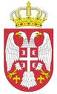 Република СрбијаРепублички завод за статистикуМилана Ракића 5, БеоградРок за достављање понуда06.10.2016. године до 10:00 часоваОтварање понуда06.10.2016. године у 10:30 часоваПартија 1Сервисирање и одржавање машина дигиталне штампеПартија 1Сервисирање и одржавање машина дигиталне штампеПартија 1Сервисирање и одржавање машина дигиталне штампеМодел машинеДео који се мењаКоличинаRICOH PRO C901Charge Corona:Ass'y4RICOH PRO C901Cleaning Blade:Drum4RICOH PRO C901Brush Roller:Apply4RICOH PRO C901Coating Bar:Ass'y4RICOH PRO C901Blade:Apply:Adhesion4RICOH PRO C901Brush Roller:Cleaning4RICOH PRO C901Transfer Roller:No.2:Opposed1RICOH PRO C901Coating Bar:Belt Cleaning:Ass'y1RICOH PRO C901Brush Roller:Apply:1st Transfer1RICOH PRO C901Cleaning Blade: Intermediate Transfer:Ass'y1RICOH PRO C901Brush Roller:Intermediate Transfer1RICOH PRO C901Coating Bar:Transfer Roller1RICOH PRO C901Blade:Transfer Roller1RICOH PRO C901Brush Roller:Coating Bar1RICOH PRO C901Transfer Roller1RICOH PRO C901Brush Roller:Transfer Roller1RICOH PRO C901Separation Unit1RICOH PRO C901Hot Roller1RICOH PRO C901Pressure Roller1RICOH PRO C901Pickoff Pawl:Pressure Roller:Ass'y1RICOH PRO C901Fusing Belt:DIA146.71RICOH PRO C901Сервисни сати40 радних сатиRICOH PRO 907Corona wire cleaner1RICOH PRO 907Pick-off pawl2RICOH PRO 907Hot roller - dia80 c1RICOH PRO 907Pressure roller:dia801RICOH PRO 907Roller - cleaning felt1RICOH PRO 907Stripper pawls:ring5RICOH PRO 907Roller:cleaning felt:27m:ass'y1RICOH PRO 907Paper feed roller:pickup3RICOH PRO 907Paper feed roller:feed3RICOH PRO 907Paper feed roller:separate3RICOH PRO 907Ozone filter:50x150x401RICOH PRO 907Gear:development roller:z21:m=0,81RICOH PRO 907Web brake pad1RICOH PRO 907Charge corona grid1RICOH PRO 907Cushion - wire2RICOH PRO 907Wire:charge corona1RICOH PRO 907Charge corona grid1RICOH PRO 907Charge corona wire1RICOH PRO 907Filter1RICOH PRO 907Air pump unit1RICOH PRO 907Gear:idler:development unit:ass'y1RICOH PRO 907Gear - 42z1RICOH PRO 907Cleaning blade1RICOH PRO 907Cleaningbrush roller1RICOH PRO 907Filter - cleaning2RICOH PRO 907Collection bottle1RICOH PRO 907Transfer belt cleaning blade1RICOH PRO 907Transfer belt1RICOH PRO 907Blade:cleaning:201707:ass'y1RICOH PRO 907Sponge gathering roller2RICOH PRO 907Paper feed roller:pickup2RICOH PRO 907Paper feed roller:feed:manual feed2RICOH PRO 907Paper feed roller:separate2RICOH PRO 907Pick-up roller2RICOH PRO 907Feed roller - bypass feed2RICOH PRO 907Сервисни сати40 радних сатиПартија 2Сервисирање и одржавање графичких машинаПартија 2Сервисирање и одржавање графичких машинаПартија 2Сервисирање и одржавање графичких машинаМодел машинеУслугеКоличинаHaidelberg SX 52Нож за прање ваљака2 комадаHaidelberg SX 52Облога трансфер цилиндра 1 комадHaidelberg SX 52Облога потисног цилиндра1 комадHaidelberg SX 52Водени ваљци на плочи2 комадаHaidelberg SX 52Ролне за прање1 комадHaidelberg SX 52Филтер вреће за раствор2 комадаHaidelberg SX 52Ваздушни филтери 2 комадаHaidelberg SX 52Уље за подмазивање Saphira HP2(GLP5001 комадHaidelberg SX 52Маст за подмазивање машине Saphira А32 комадаHaidelberg SX 52Филтер EIT -725-359783 комадаHaidelberg SX 52Гуме за штампу4 комадаHaidelberg SX 52Сервисни сати40 радних сатиИспуњеност обавезних услова за учешће у поступку предметне јавне набавке, у складу са чл. 77. став 4. Закона, понуђач може да доказује достављањем Изјаве (Образац изјаве понуђача, дат је у поглављу IV одељак 3.), којом под пуном материјалном и кривичном одговорношћу потврђује да испуњава услове за учешће у поступку јавне набавке из чл. 75. и 76. Закона, дефинисане овом конкурсном документацијом, осим услова из члана 75. став 1. тачка 5) Закона, коју доставља у виду неоверене копије. Изјава мора да буде потписана од стране овлашћеног лица понуђача и оверена печатом. Уколико Изјаву потписује лице које није уписано у регистар као лице овлашћено за заступање, потребно је уз понуду доставити овлашћење за потписивање.Уколико понуду подноси група понуђача, Изјава мора бити потписана од стране овлашћеног лица сваког понуђача из групе понуђача и оверена печатом.Уколико понуђач подноси понуду са подизвођачем, понуђач је дужан да достави Изјаву подизвођача (Образац изјаве подизвођача, дат је у поглављу IV одељак 3.), потписану од стране овлашћеног лица подизвођача и оверену печатом. Партија 1Сервисирање и одржавање машина дигиталне штампеПартија 1Сервисирање и одржавање машина дигиталне штампеПартија 1Сервисирање и одржавање машина дигиталне штампеПартија 1Сервисирање и одржавање машина дигиталне штампеПартија 1Сервисирање и одржавање машина дигиталне штампе1. Модел машине2. Део који се мења3. Количина4. Једнична Цена без ПДВ-а5. Јединична Цена са ПДВ-омRICOH PRO C901Charge Corona:Ass'y4RICOH PRO C901Cleaning Blade:Drum4RICOH PRO C901Brush Roller:Apply4RICOH PRO C901Coating Bar:Ass'y4RICOH PRO C901Blade:Apply:Adhesion4RICOH PRO C901Brush Roller:Cleaning4RICOH PRO C901Transfer Roller:No.2:Opposed1RICOH PRO C901Coating Bar:Belt Cleaning:Ass'y1RICOH PRO C901Brush Roller:Apply:1st Transfer1RICOH PRO C901Cleaning Blade: Intermediate Transfer:Ass'y1RICOH PRO C901Brush Roller:Intermediate Transfer1RICOH PRO C901Coating Bar:Transfer Roller1RICOH PRO C901Blade:Transfer Roller1RICOH PRO C901Brush Roller:Coating Bar1RICOH PRO C901Transfer Roller1RICOH PRO C901Brush Roller:Transfer Roller1RICOH PRO C901Separation Unit1RICOH PRO C901Hot Roller1RICOH PRO C901Pressure Roller1RICOH PRO C901Pickoff Pawl:Pressure Roller:Ass'y1RICOH PRO C901Fusing Belt:DIA146.71RICOH PRO C901Сервисни сати40 радних сатиRICOH PRO 907Corona wire cleaner1RICOH PRO 907Pick-off pawl2RICOH PRO 907Hot roller - dia80 c1RICOH PRO 907Pressure roller:dia801RICOH PRO 907Roller - cleaning felt1RICOH PRO 907Stripper pawls:ring5RICOH PRO 907Roller:cleaning felt:27m:ass'y1RICOH PRO 907Paper feed roller:pickup3RICOH PRO 907Paper feed roller:feed3RICOH PRO 907Paper feed roller:separate3RICOH PRO 907Ozone filter:50x150x401RICOH PRO 907Gear:development roller:z21:m=0,81RICOH PRO 907Web brake pad1RICOH PRO 907Charge corona grid1RICOH PRO 907Cushion - wire2RICOH PRO 907Wire:charge corona1RICOH PRO 907Charge corona grid1RICOH PRO 907Charge corona wire1RICOH PRO 907Filter1RICOH PRO 907Air pump unit1RICOH PRO 907Gear:idler:development unit:ass'y1RICOH PRO 907Gear - 42z1RICOH PRO 907Cleaning blade1RICOH PRO 907Cleaningbrush roller1RICOH PRO 907Filter - cleaning2RICOH PRO 907Collection bottle1RICOH PRO 907Transfer belt cleaning blade1RICOH PRO 907Transfer belt1RICOH PRO 907Blade:cleaning:201707:ass'y1RICOH PRO 907Sponge gathering roller2RICOH PRO 907Paper feed roller:pickup2RICOH PRO 907Paper feed roller:feed:manual feed2RICOH PRO 907Paper feed roller:separate2RICOH PRO 907Pick-up roller2RICOH PRO 907Feed roller - bypass feed2RICOH PRO 907Сервисни сати40 радних сати6. Укупна цена без ПДВ-а7. Укупна цена са ПДВ-омПартија 2Сервисирање и одржавање графичких машинаПартија 2Сервисирање и одржавање графичких машинаПартија 2Сервисирање и одржавање графичких машинаПартија 2Сервисирање и одржавање графичких машинаПартија 2Сервисирање и одржавање графичких машина1. Модел машине2. Услуге3. Количина4. Цена без ПДВ-а5. Цена са ПДВ-омHaidelberg SX 52Нож за прање ваљака2 комадаHaidelberg SX 52Облога трансфер цилиндра 1 комадHaidelberg SX 52Облога потисног цилиндра1 комадHaidelberg SX 52Водени ваљци на плочи2 комадаHaidelberg SX 52Ролне за прање1 комадHaidelberg SX 52Филтер вреће за раствор2 комадаHaidelberg SX 52Ваздушни филтери 2 комадаHaidelberg SX 52Уље за подмазивање Saphira HP2(GLP5001 комадHaidelberg SX 52Маст за подмазивање машине Saphira А32 комадаHaidelberg SX 52Филтер EIT -725-359783 комадаHaidelberg SX 52Гуме за штампу4 комадаHaidelberg SX 52Сервисни сати40 радних сати6. Укупна цена без ПДВ-а7. Укупна цена са ПДВ-омНазив понуђача:Адреса понуђача:Матични број понуђача:Порески идентификациони број понуђача (ПИБ):Име особе за контакт:Електронска адреса понуђача (e-mail):Телефон:Телефакс:Број рачуна понуђача и назив банке:Лице овлашћено за потписивање уговораА) САМОСТАЛНО Б) СА ПОДИЗВОЂАЧЕМВ) КАО ЗАЈЕДНИЧКУ ПОНУДУ1)Назив подизвођача:Адреса:Матични број:Порески идентификациони број:Име особе за контакт:Проценат укупне вредности набавке који ће извршити подизвођач:Део предмета набавке који ће извршити подизвођач:2)Назив подизвођача:Адреса:Матични број:Порески идентификациони број:Име особе за контакт:Проценат укупне вредности набавке који ће извршити подизвођач:Део предмета набавке који ће извршити подизвођач:1)Назив учесника у заједничкој понуди:Адреса:Матични број:Порески идентификациони број:Име особе за контакт:2)Назив учесника у заједничкој понуди:Адреса:Матични број:Порески идентификациони број:Име особе за контакт:3)Назив учесника у заједничкој понуди:Адреса:Матични број:Порески идентификациони број:Име особе за контакт:Укупна цена без ПДВ-а Укупна цена са ПДВ-омРок и начин плаћањаРок важења понудеГарантни рок за извршену услугуГарантни рок за уграђени деоМесто извршења услугеРок за извршење услугеУкупна цена без ПДВ-а Укупна цена са ПДВ-омРок и начин плаћањаРок важења понудеГарантни рок за извршену услугуГарантни рок за уграђени деоМесто извршења услугеРок за извршење услугеИзвршилацНаручилацРепублички завод за статистику________________________________________________________др Миладин КовачевићИзвршилацНаручилацРепублички завод за статистику________________________________________________________др Миладин КовачевићВРСТА ТРОШКАИЗНОС ТРОШКА У РСДУКУПАН ИЗНОС ТРОШКОВА ПРИПРЕМАЊА ПОНУДЕДатум:М.П.Потпис понуђачаДатум:М.П.Потпис понуђача